Master’s Program: Peace and Conflict Studies (PCS) Course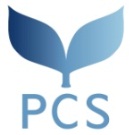 2022 Research ProposalMake sure to read the directions on page 17 of the Admission Information.Make sure to write your name and nationality at the beginning of each page.Clearly state the title of your research and stay within 5 pages (maximum 1,500 words) excluding a bibliography.-------------------------------------------------------------------------------------------------------------------------------------------------[Title]